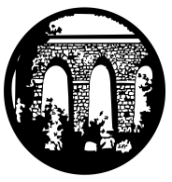 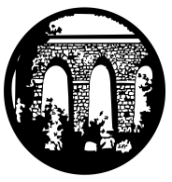 		   Friday 2nd February 2018   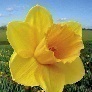 ADDRESS: Luxulyan School, Luxulyan, Bodmin, Cornwall, PL30 5EETEL: 01726 850397	EMAIL: head@luxulyansch.org		WEBSITE: www.luxulyan.eschools.co.ukPlease note some activities/events are not connected to Luxulyan School and parents should undertake their own checks as to the suitability of the providers/activities.ASH CLASSIn Maths, we have been solving problems related to measure. We have measured the length and height of dinosaurs and ordered them from shortest to longest and shortest to tallest. Next week, we will be investigating weight through practical activities which will require using balance scales and non-standards units of measurement to compare the weight of dinosaurs and everyday objects. In Literacy, we have learnt about the features of non-fiction books and used this knowledge to create our own information books about dinosaurs. This week, we are using a story map and storytelling actions to learn the story ‘Dinosaurs Love Underpants’ which we will innovate with our own class story.  During our child-initiated activity time, we have been busy designing underpants, modelling fossils, creating dinosaur skeletons from cotton buds and videoing our small-world dinosaurs using a camera. Miss Illsley and Mrs BerryBEECH CLASSClass 2 have enjoyed learning all about the weather and climate recently. We have learnt one of Aesop’s Fables ‘The North Wind and the Sun’ and discussed this story at length. The children then came up with some brilliant words to describe the weather in Cornwall.We have adapted the story to include different types of weather and this has enabled the children to write some really creative stories of their own. We have also incorporated our weather topic in Art, to paint some amazing weather pictures. At present we are using our new topic to write poems  about the weather and the class have some excellent ideas, some of the children have even gone out of their way to find weather poems at home, and brought them in to read to the rest of the class which has been very interesting. In Maths this week we have been learning about time. We have used clocks and worked together to find o’clock, half past, quarter to and quarter past which the children  have really enjoyed, we then drew some clock faces to ensure our understanding. The children have been polite and welcoming to Miss Bibb, Mr Savage and Mrs Davies who have been teaching Beech class recently as Miss Coffee has been off poorly.Mrs Hawkins- Class TA SYCAMOREOver the last two weeks Sycamore class have been extending their knowledge on The Romans. This has entailed carrying out research from different sources including books, leaflets, journals and ICT.In support of this topic the children have been learning the song ‘Just like a Roman’ which they hope to perform in front of the school very soon.  Designing and making Roman shields has been the focus in Art and Design; it is hoped that the shields will be ready and polished in time for the singing performance. They are already looking splendid!In Maths, Year 4’s have been getting to grips with decimals and the Year 3’s with ‘rounding’. No topic about the Romans would be complete without a look at Roman Numerals which will be covered next week. Also next week I will be assessing the children’s progress in English and Maths so that I can give you an up- to- date picture at the parents’ meetings which also take place next week.At the time of writing we have yet to experience our overnight stay in the ‘Snooze –boxes’ at the Eden project’s, very own, Youth Hostel Association. We are all excited about this and can’t wait to report back!  Mrs MilehamOAK CLASSThis week Oak Class have been writing survival guides for girls’ birthday parties to help out the character Bradley Chalker in the Louis Sachar book ‘The Boy In The Girls’ Bathroom’. They came up with some very interesting, useful and amusing pieces of advice- definitely worth a read next time you pop into class! In the afternoons the children have been researching and producing posters on tectonic plates linked to Charles Darwin’s discoveries.Miss Teobald accompanied some of the children to a couple of MABLE sessions that were hosted at Penrice Academy this week which they really enjoyed and benefited from. On Wednesday afternoon they participated in a geometry workshop. The children were able to experiment drawing continuous curves based on different shapes using rulers, protractors and compasses. They had great fun producing different designs and for many of them it was the first time they had ever used a compass! Thursday was a day of writing hosted by the English department in order to improve the children’s non-fiction and fiction crafting techniques. They learnt about Aristotle’s rhetoric devices (topos, kairos, pathos, ethos and logos) and how these can be applied in a non-fiction text and looked at cyclical narratives for their story writing. All of the children then had a go at writing a persuasive article to stop people buying and using plastic items and an extract from a story about a child who lives in an unusual location. The work they produced was fantastic and they have brought it back to school as something they can be proud of. Mrs William and Mr HeagneyPARENT’S EVENINGOur Parents Evenings will be on Wednesday 7th and Thursday 8th February.Unfortunately, due to Miss Coffee’s illness, we will have to cancel Beech class parent’s evenings. We will re-schedule this to another date and will note everyone who has asked for appointments but cannot guarantee you will have the same appointment times.MEDICAL REPORTINGWe’ve introduced a new way to let you know if your child has had an accident at school.You will, from now on, receive a slip of paper which will give you details any accident/illness.If your child has a head bump, you will receive a Notification of Head Bump form which will let you know how it happened and what signs to look out for if it’s more serious than suspected. Mrs Grubb will also phone you and leave a message if necessary.TRAFFIC TROUBLEPlease can we ask for parent’s to be mindful of children and other cars during morning and afternoon drop off/collection times.Please could you also be aware that the road near the garages by the school is also in constant use by residents.COMMUNITY ICT WORKSHOPWe are offering an ICT Workshop to members of the local community using our new ipads. The money to purchase our new IT Equipment was donated to us from PALS who were awarded a grant from the Luxulyan Parish Community Fund (LPCF). This Club will be run weekly on a Friday after school until the 2nd March 2018 by Mr Heagney who will be on hand to help with any ICT issues. If you are interested in attending, please contact Mrs Grubb in the school office.Pupil’s club will start from 9th March but more details to follow.AFTER SCHOOL CLUBSAfter School Clubs – on 7th and 8th February 2018There will be no after school clubs due to Parent’s evening.Please appreciate the teachers are giving up their free time to run the after school clubs. We expect children to show commitment by attending every session. Please discuss carefully with your child that they are prepared to do this. Should children show a lack of commitment to clubs they may not be allocated clubs on future occasions.Thank you for your support on this matter.WEEKLY ATTENDANCE FIGURES FOR SPRING 1Our whole school attendance target is 96.3% for the year. Current whole school attendance for the last 2 weeks is 92.7%. A breakdown of attendance figures is below:Well Done Beech class with the highest attendance levels this week!ATTENDANCERegular attendance at school is essential for children to reach their full potential. As a school, our target is to ensure our overall attendance for the year is over 96%. HEALTHY EATINGAs part of the Healthy School initiative we would like to encourage children to have healthy snacks at break time. All Infant (Reception to Year 2) children are provided with fruit/veg as part of their daily routine. We would like to encourage our Junior (Year 3 to Year 6) children to bring in alternative food to sugary/fatty foods. For more snacks advice please look on: https://www.nhs.uk/livewell/Pages/Livewellhub.aspxPARENTVIEWOn the website, click on the parents tab, then follow the 'Parent View' hyperlink to share your views.Parent View gives you the chance to tell Ofsted what you think about your child’s school, from the quality of teaching to dealing with bullying and poor behaviour. The survey can be completed at any time; you don’t have to wait until the school is being inspected.We will use the information you provide when making decisions about which schools to inspect and when. Click ‘Give your views’ to register and complete a survey to help your child’s school improve.LOST PROPERTYWe have a lost property box in the office for clothes/items which have been lost and are not labelled. If your child has lost anything please check with Mrs Grubb.KS1 FOOTBALL FESTIVALWell done to everyone who partook on the Key Stage 1 Football Festival. We are very proud of you all!.DIARY DATESFebruary7th – 8th February – Parent’s EveningWriter’s Block Trip – Some of Oak Class Pool College12th – 16th February – HALF TERM29th February – Football Festival KS1March5th March – St Pirans Day Celebrations – Bodmin – Year 321st March – Romeo and Juliet Oak Class30th March – 13th April – Easter HolidaysSTAFF TRAINING DAYS – CLOSED TO PUPILSMonday 23rd July 2018Tuesday 24th July 2018ClassAttendance FiguresAsh92.9Beech94.1Sycamore92.6Oak90.7